РОССИЙСКАЯ ФЕДЕРАЦИЯКОСТРОМСКАЯ ОБЛАСТЬ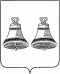 СОБРАНИЕ ДЕПУТАТОВМАКАРЬЕВСКОГО МУНИЦИПАЛЬНОГО РАЙОНАР Е Ш Е Н И Е от 22 декабря 2016 года                            № 34О внесении изменений  в решение Собрания депутатов Макарьевского муниципального района Костромской областиот 28.06.2010 № 393На основании Федерального закона от 6 октября 2003 года № 131-ФЗ "Об общих принципах организации местного самоуправления в Российской Федерации", Федерального закона от 2 марта 2007 года № 25-ФЗ "О муниципальной службе в Российской Федерации", Закона Костромской области от 9 ноября 2007 года № 210-4-ЗКО "О муниципальной службе в Костромской области»,  Положения о муниципальной службе в Макарьевском муниципальном районе Костромской области, утвержденного решением Собрания депутатов от 30 мая 2008 № 206, в соответствии с Решением Собрания депутатов Макарьевского муниципального района Костромской области от 25 ноября 2016 года № 18 «Об утверждении структуры и общей штатной численности администрации Макарьевского муниципального района Костромской области на 2017 год» и  Уставом Макарьевского муниципального района Костромской области, Собрание депутатов шестого созыва РЕШИЛО:1. Внести с 1 января 2017 года в решение Собрания депутатов Макарьевского муниципального района Костромской области от 28.06.2010 № 393 «О размерах и условиях оплаты труда лиц, замещающих должности муниципальной службы Макарьевского муниципального района» следующие изменения:1.1. таблицу Приложение №1 дополнить строкой следующего содержания:2. Настоящее решение вступает в силу со дня  официального опубликования.3. Настоящее решение направить Главе Макарьевского муниципального района для подписания и официального опубликования.Заместитель главы администрации – начальник управления7803Глава Макарьевского муниципального районаКостромской области                                                         А.А. КомаровПредседатель Собрания депутатов Макарьевского муниципального района Костромской области                                                   Ю.Ю. Метелкин